Vekeplan for 2. trinn   Veke 38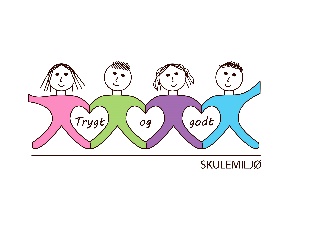 Dette jobbar vi med:                                 VEKE 38InformasjonHei,Denne veka skal dei elevane som har ønska å ta vaksine gjere dette på tysdag eller fredag. 2a og 2b skal på tysdag, medan 2c og 2d skal på fredag. Kvar elev har lov å ta med seg ein kosebamse til denne dagen. Obs: ein som får plass i sekken og som ikkje lagar lyd. Det vert difor ikkje symjing/gym for 2c og 2d denne fredagen.Vi har vennskapsveke saman med 1.trinn. Det betyr at vi skal gjere ein del aktivitetar saman. På onsdag blir det uteskule 1.-3.time. Vi tar matpausen inne, så elevane treng ikkje tursekk, men gode klede til å vere ute litt lenger enn vanleg.
Fredag skal heile skulen danse blimE dansen. 
Ha ei fin veke! Helsing lærarane på 2.trinnNorskLesestrategi: BO blikk ( bilete og overskrift).
Stemmebruk, Rim, Tekstskaping
Korte leseøkter og finskriftMatematikkTiarar og einarar 
Problemløysing.
Pengar.EngelskFraser vi øver på:How are you today?        Nice to see you.I am fine, thank you.        Good morning.Tema: Daily routinesTema/ KRLEÅrstidene- haust. 
Kva er religion?Sosial kompetanseVi er ulike og venner.Kroppsøving/ SvømmingØve på å avlevere, ta imot og leike med ulike reiskapar og balltyparTil tysdagTil onsdagTil torsdagTil fredagInfo.:UTESKULE med 1.trinn. Hugs klede og sko tilpassa veret.2a og 2b: Hugs gymsko.Lekser til:Leseark veke 381 lesearkLeseark veke 381 lesearkMulti øvebok s.14-15Ekstra: s.16